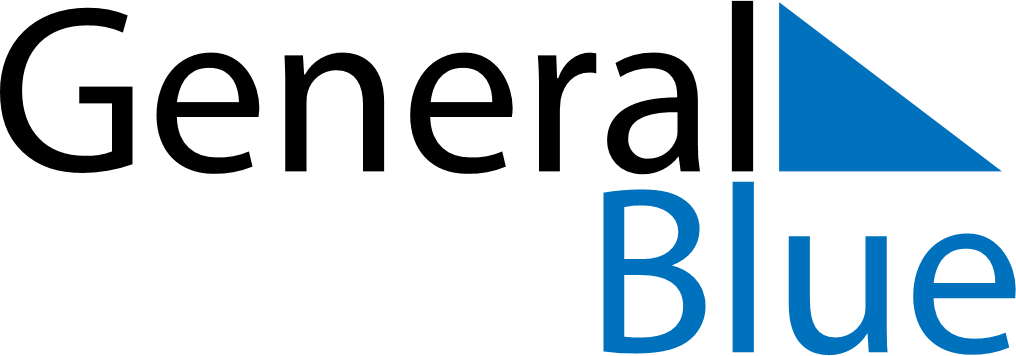 December 2022December 2022December 2022BelgiumBelgiumSUNMONTUEWEDTHUFRISAT12345678910Saint Nicholas111213141516171819202122232425262728293031Christmas Day